NEW MEXICO PUBLIC SCHOOL 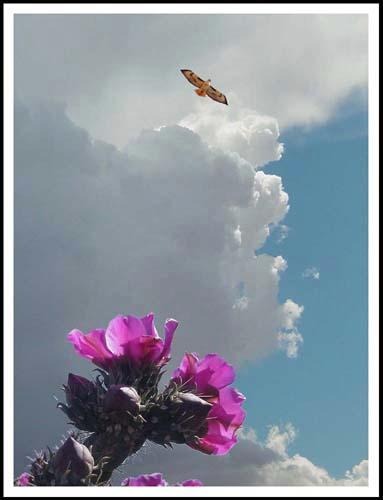 FINANCE STATISTICS   Hanna Skandera,                                                                                  Paul Aguilar, Deputy SecretarySecretary of Education                                                             Finance and Operations2012-2013 Actual&2013-2014 Estimated